Дистанционное обучение (ДО) – развивайся и совершенствуйся во время дистанционного обучения.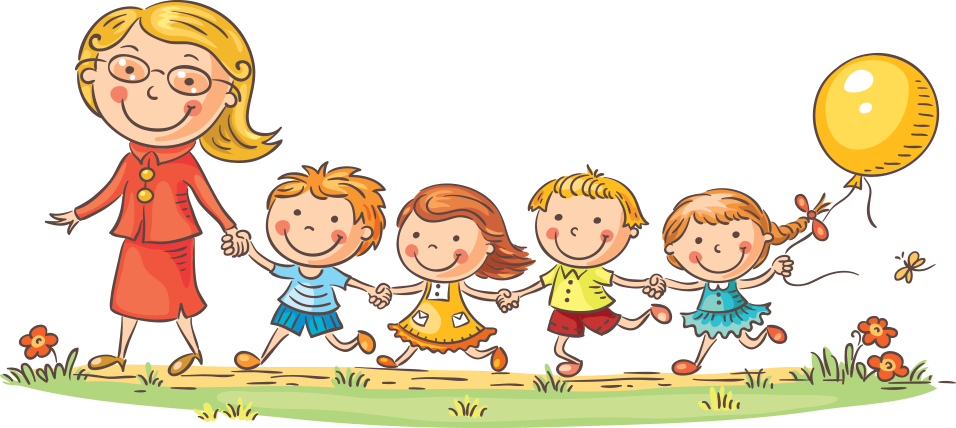 Уважаемые родители, обязательно уделите время своим детям  и окажите помощь в выполнении упражнений.3-4 классИгры на развитие памяти1 упражнение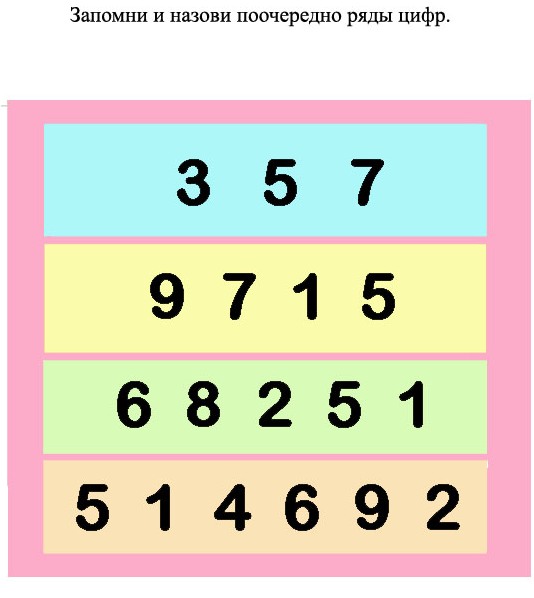 2 упражнение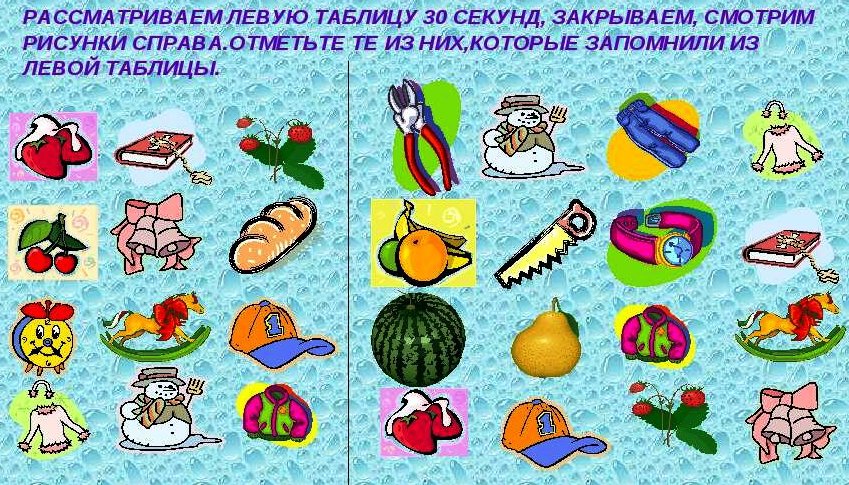 3 упражнение                                                                                4 упражнение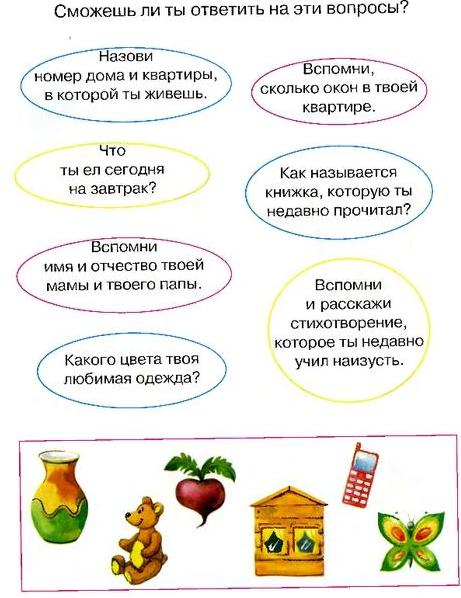 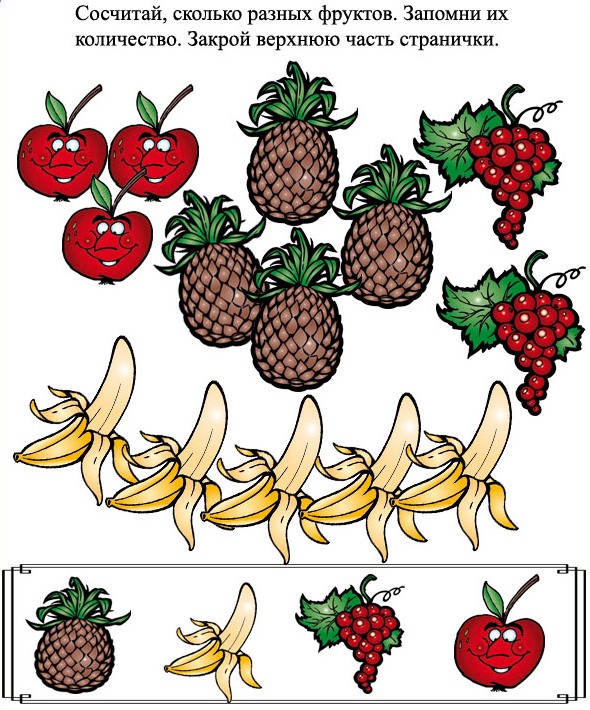 5 упражнение                                                                         6 упражнение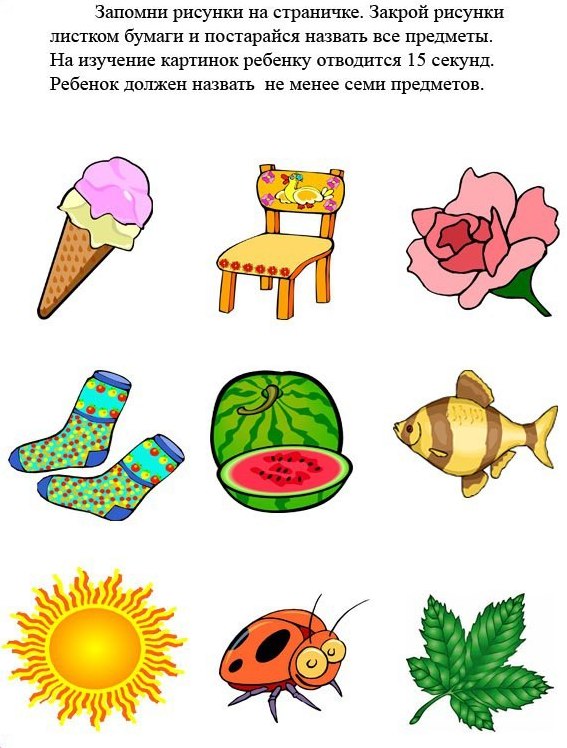 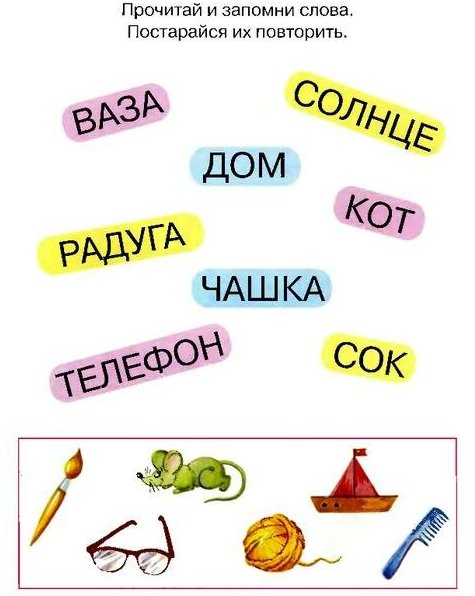 Во время дистанционного обучения повышайте мотивацию к обучению и совршенствуй свою память, внимание, логику, моторику и кинезиологию.